4. függelékKonzulensi véleményKonzulensi vélemény (szakdolgozathoz/diplomamunkához)Szöveges értékelés, megjegyzés (kötelező, minimum 1000 karakter):A Tanulmányi és Vizsgaszabályzat 5. számú melléklet II/5. pontjában meghatározott vizsgálatot elvégeztem.A dolgozat a hallgató saját szellemi terméke, szerzői jogsértés/plágium gyanúja nem merült fel. / A dolgozattal kapcsolatban szerzői jogsértés/plágium gyanúja merül fel az alábbiak szerint: 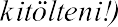 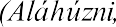 A dolgozatot védésre javaslom / nem javaslom. 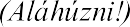 Budapest,	év	hó	napKészült 2 eredeti példányban......................................................................Konzulens aláírása85. oldal, összesen: 91A hallgató neve:A hallgató Neptun-kódja:Szak, szakirány megnevezése:Képzési szint (alap-/mesterképzés):Munkarend (levelező/nappali):A dolgozat címe:A dolgozat konzulensének neve:A konzulens munkahelye, beosztása: